РЕСПУБЛИКА   КАРЕЛИЯКОНТРОЛЬНО-СЧЕТНЫЙ КОМИТЕТСОРТАВАЛЬСКОГО МУНИЦИПАЛЬНОГО РАЙОНААНАЛИТИЧЕСКАЯ ЗАПИСКАо ходе исполнения бюджета Сортавальского муниципального района за первое полугодие 2016 года.12 августа 2016 года                                                                                      № 42Настоящая справка подготовлена на основании статьи 268.1 Бюджетного кодекса Российской Федерации, Решения Совета Сортавальского муниципального района от 26.01.2012г. №232 «Об образовании контрольно-счетного комитета Сортавальского муниципального района и утверждении Положения о контрольно-счетном комитете Сортавальского муниципального района» (с изменениями и дополнениями), плана работы Контрольно-счетного комитета Сортавальского муниципального района на 2016 год, утвержденного приказом Контрольно-счетного комитета от 28.12.2015г. №38 в целях осуществления текущего финансового контроля.При подготовке аналитической записки использованы следующие документы:Отчет об исполнении бюджета Сортавальского муниципального района на 1 июля 2016 года и на 1 июля 2015 года;Отчет об использовании средств резервного фонда Администрации Сортавальского муниципального района за 1 полугодие 2016 года;Объем прогнозируемого поступления доходов в бюджет Сортавальского муниципального района в разрезе видов доходов, кодов бюджетной классификации, кварталов 2016 года (к решению Совета СМР от 24.12.2015г. №169);Решение Совета Сортавальского муниципального района от 24.12.2015г. №169 «О бюджете Сортавальского муниципального района на 2016 год»;Решение Совета Сортавальского муниципального района от 27 апреля 2016 года № 200 О внесении изменений и дополнений в решение Совета Сортавальского муниципального района от 24 декабря 2015 года № 169 «О бюджете Сортавальского муниципального района на 2016 год»;Решение Совета Сортавальского муниципального района от 09 июня 2016 года № 209 О внесении изменений и дополнений в решение Совета Сортавальского муниципального района от 24 декабря 2015 года № 169 «О бюджете Сортавальского муниципального района на 2016 год»;Утвержденная сводная бюджетная роспись Сортавальского муниципального района на 2016 год;Сводная бюджетная роспись бюджета Сортавальского муниципального района по состоянию на 01.07.2016г.;Данные о социально-экономическом положении Сортавальского муниципального района за 1 полугодие 2016 года.В ходе мониторинга исполнения бюджета Сортавальского муниципального района за 1 полугодие 2016 года проанализированы:- социально-экономическое положение, сложившееся в районе за 1 полугодие 2016 года;- исполнение основных характеристик бюджета Сортавальского муниципального района по состоянию на 01.07.2016 года;- исполнение доходной и расходной части, источников финансирования дефицита районного бюджета по состоянию на 1 июля 2016 года; -расходование средств резервного фонда Администрации Сортавальского муниципального района за 1 полугодие 2016 года;- исполнение программной части районного бюджета по состоянию на 01.07.2016 года.Данные о социально-экономическом положении Сортавальского муниципального района по состоянию на 01 июля 2016 годаОсновные экономические показатели, сложившиеся в январе-июне текущего года, а также сравнительные данные с аналогичным периодом прошлого года, представлены в Таблице №1:Таблица №1Индекс промышленного производства учитывает изменение физических объемов произведенной продукции и является индикатором, измеряющим выпуск продукции в промышленности и добывающих отраслях.В анализируемом периоде 2016 года наблюдается увеличение темпов роста индекса промышленного производства по сравнению с аналогичным периодом прошлого года на 6,6 процентных пункта. В разрез с положительной динамикой по добыче полезных ископаемых (+40,7%) и распределению электроэнергии, газа и воды (+2,1%), динамика индекса производства в обрабатывающем производстве за 1 полугодие отчетного года ниже, чем в аналогичном периоде прошлого года (-1,2%). Увеличение темпов роста индекса производства в 1 полугодии текущего года стало следствием увеличения объемов отгруженных товаров собственного производства, выполненных работ и услуг собственными силами по чистым видам деятельности (+1,7%) по сравнению с аналогичным периодом прошлого года. В основном, на положительную динамику повлияло увеличение в анализируемом периоде по сравнению с таким же периодом прошлого года объемов добычи полезных ископаемых. Данный показатель увеличился на 39,7 процентных пункта.В январе-июне текущего года замечено увеличение объемов работ, выполненных по виду деятельности «строительство». В рассматриваемом периоде данный показатель достиг объем аналогичного периода прошлого и превысил его в 4,2 раза. Также в 1,5 раза увеличился по сравнению с 1 полугодием прошлого года показатель «ввод в действие жилых домов».В 1 полугодии 2016 года по сравнению с аналогичным периодом прошлого года, произошло увеличение темпов роста грузооборота, оборота услуг розничной торговли, общественного питания и платных услуг населению. Уровень темпа роста (в сопоставимых ценах) январь-июнь 2016 года превысил уровень январь-июнь 2015 года: по обороту розничной торговли на 12,1%; по обороту общественного питания на 44,9 %, по обороту платных услуг населению на 4,1%. Грузооборот транспорта за январь-июнь 2016г. увеличился по сравнению с аналогичным периодом 2015г. в 4,5 раза. На развитие экономики и социальной сферы в период январь-март 2016 году использовано 30 277 тыс. руб. инвестиций в основной капитал. Темп роста инвестиций в основной капитал по сравнению с соответствующим периодом прошлого года увеличился 1,8 раз.Численность работающих в организациях основных видов экономической деятельности муниципального района за период январь-июнь 2016 года по сравнению с аналогичным периодом 2015 года сократилась на 9% и составила 6,1 тыс. чел. Номинальная начисленная заработная плата работников организаций за январь-июнь 2016 года увеличилась по сравнению с январем-июнем 2015 года на 8,3% и составила 29 592,4 рублей.Проект бюджета на 2016 год основывался на прогнозе социально-экономического развития Сортавальского муниципального района. При проведении анализа основных показателей прогноза, влияющих на параметры районного бюджета наблюдается:- Показатель по объему отгруженных товаров собственного производства, выполненных работ и услуг собственными силами по чистым видам деятельности опережает расчетный показатель (среднее полугодовое значение 50%) по прогнозу на 9%;- Показатель ввода в действие общей площади жилых домов (тыс. м2) опережает расчетный показатель по прогнозу в 2,8 раза;-  Показатель оборота розничной торговли ниже расчетного показателя по прогнозу на 37%;- Показатель оборота платных услуг населению сопоставим с расчетным показателем;- Среднесписочная численность работников по основным видам экономической деятельности в июне 2016 года не достигла показателя, одобренного прогноза (8,2 тыс. чел.) на 26 процентных пункта;- Среднемесячная заработная плата работников по основным видам экономической деятельности за период январь-июнь 2016 года не достигла показателя, одобренного прогноза (31 100 руб.) на 5 процентных пунктаОсновным доходным источником налоговых поступлений районного бюджета является налог на доходы физических лиц. В бюджете 2016г. годовой планируемый показатель по данному виду налогового источника, рассчитанный исходя из показателей прогноза социально-экономического развития территории, составляет 171 633,0 тыс. руб.В расчете прогнозного поступления налога на доходы физических лиц участвовали два экономических показателя прогноза социально-экономического развития района - «среднемесячная номинальная начисленная заработная плата работников крупных и средних предприятий района» и «среднесписочная численность работников по основным видам экономической деятельности». Как видно из проведенного мониторинга два этих показателей не достигли среднего полугодового расчетного показателя, что в ближайшей перспективе может привести к невыполнению запланированного объема поступлений по данному виду налогового источника. Основные характеристики бюджета Сортавальского муниципального районаПервоначально бюджет Сортавальского муниципального района на 2016 год (решение Совета Сортавальского муниципального района от 24.12.2015г. №169) был утвержден по доходным источникам в сумме 647 119,8 тыс. руб., расходным обязательствам – 664 134,8 тыс. руб., дефицит бюджета Сортавальского муниципального района был утвержден в сумме 17 015,0 тыс. рублей. В I полугодии 2016 года в утвержденный бюджет изменения внесены Решениями Совета района от 27.04.2016г. №200 и от 09.06.2016 г. № 209. В результате внесенных изменений и дополнений в бюджет Сортавальского муниципального района его доходная часть увеличилась на 31 916,0 тыс. руб. и составила 679 035,8 тыс. руб., расходная часть увеличилась на 35 281,5 тыс. руб. и составила 699 416,3 тыс. руб., дефицит бюджета Сортавальского муниципального района увеличен на 3 365,5 тыс. руб. и составил 20 380,5 тыс. руб.Основные итоги исполнения бюджета Сортавальского муниципального района за 1 полугодие 2016 годаОсновные итоги исполнения бюджета Сортавальского муниципального района за 1 полугодие 2016 года отражены в Таблица № 2.Таблица № 2(тыс. руб.)В отчете об исполнении районного бюджета на 1 июля 2016г. отражены утвержденные решением о бюджете назначения по доходам в сумме 679 035,8 тыс. руб., по расходам – утвержденные в соответствии со сводной бюджетной росписью с учетом последующих изменений в сумме 707 143,5 тыс. руб., дефицит бюджета – соответствует плановым показателям, утвержденным решением о бюджете в сумме 20 380,5 тыс. руб.Согласно отчетных данных бюджет по доходам исполнен в размере 321 274,8 тыс. руб. или на 47% к утвержденным бюджетным назначениям, по расходам исполнение составило 326 479,4 тыс. руб. или 46% к утвержденным бюджетным назначениям или 46% к показателям, утвержденным в соответствии со сводной бюджетной росписью с учетом последующих изменений.В результате исполнения бюджета за 1 полугодие сложился дефицит в сумме 5 204,6 тыс. руб.Приказом Финансового управления Сортавальского муниципального района от 28.04.2016г. №64-ФУ «Об утверждении сводной бюджетной росписи бюджета Сортавальского муниципального района на 2016 год» утверждена сводная бюджетная роспись районного бюджета на 2016 год, что соответствует п.3 р. II Порядка составления и ведения сводной бюджетной росписи бюджета Сортавальского муниципального района, утвержденного Приказом Финансового управления Сортавальского муниципального района от 01.06.2015 года №83-ФУ (далее- Порядок). Показатели сводной бюджетной росписи на 2016 год утверждены в сумме 699 416,3 тыс. руб. и соответствуют утвержденным бюджетным назначениям. В отчете об исполнении районного бюджета на 1 июля 2016г. отражены утвержденные в соответствии со сводной бюджетной росписью с учетом последующих изменений показатели по расходам в сумме 707 143,5 тыс. руб. Расхождения бюджетных назначений, утвержденных Решением о бюджете, и показателей уточненной сводной бюджетной росписи районного бюджета на 2016 год составили 7 727,2 тыс. руб.Исходя из проведенного анализа, в сводную бюджетную роспись бюджета Сортавальского муниципального района по состоянию на 1 июля 2016 года, решением руководителя Финансового управления Сортавальского муниципального района были внесены изменения бюджетных ассигнований по главным распорядителям средств районного бюджета:Администрация Сортавальского муниципального района +1 351,7 тыс. руб.;Сортавальское финансовое управление +3 992,0 тыс. руб.;Районный комитет образования +2 460,2 тыс. руб.;Отдел культуры и спорта -76,7 тыс. руб.Согласно Пояснительной записке руководителя Финансового управления, в сводную бюджетную роспись были внесены изменения, без внесения изменений в решение о бюджете, на основании вступления в силу нормативных правовых актов исполнительной власти РК, предусматривающих осуществление полномочий органов местного самоуправления за счет субсидий и иных межбюджетных трансфертов, имеющих целевой характер из бюджета РК, и заключения соглашении о предоставлении безвозмездных поступлений от юридических лиц, что соответствует ст.39 Положения о бюджетном процессе в Сортавальском муниципальном районе, утвержденном Решением Совета Сортавальского муниципального района от 24.12.2015г. №171 и п. 8 ч. 3 ст. 217 БК РФ.ДОХОДЫДоходы бюджета Сортавальского муниципального района по состоянию на 01.07.2016г. в разрезе групп доходов характеризуются следующими данными:Таблица №3(тыс.руб.)Как видно из таблицы, поступление доходов по группе «Налоговые и неналоговые доходы» за рассматриваемый период текущего года достигло прогнозируемого объема (графа 3) и превысило его на 2 процентных пункта. По группе «Безвозмездные поступления» доходы поступили в бюджет Сортавальского муниципального района в объеме 100% от плана. В целом, объем поступивших в районный бюджет доходов, на 1% выше плановых показателей.При сравнении объемов поступлений с аналогичным периодом прошлого года (графа 5) наблюдается снижение по группе «Налоговые и неналоговые доходы» на 11 процентных пункта, а по группе «Безвозмездные поступления» отмечается снижение темпов роста на 20 процентных пунктов. В целом объем доходной части бюджета Сортавальского муниципального района за 1 полугодие текущего года снизился по сравнению с объемом доходной части за 1 полугодие 2015 года на 16 процентных пункта.Группа 1000000000 «Налоговые и неналоговые доходы»По данным Отчета об исполнении бюджета Сортавальского муниципального района по состоянию на 01.07.2016г., предоставленного органом, организующим исполнение бюджета - Финансовым управлением Сортавальского муниципального района, налоговые и неналоговые доходы районного бюджета за период январь-июнь 2016 года поступили в сумме 140 716,3 тыс. руб. За аналогичный период прошлого года поступление, в сопоставимых условиях, составило 158 278,2 тыс. руб., т.е. объем поступлений снизился на 17 561,9 тыс. руб. или на 11 процентов.Налоговые доходыОсновную долю в сумме поступивших налоговых доходов занимает налог на доходы физических лиц. Сумма поступления за 1 полугодие текущего года составила 76 183,3 тыс. руб., что составляет 81% от общей суммы поступлений налоговых доходов.В аналогичном периоде прошлого года налог на доходы физических лиц также занимал наибольший удельный вес в объеме налоговых поступлений и составлял 75 420,3 тыс. руб. (79,7 %), что на 763,0 тыс. руб. меньше, чем за 1 полугодие 2016 года. По сравнению с прогнозом поступлений налога на доходы физических лиц в анализируемом периоде исполнение составило 101%, или если смотреть в абсолютном выражении, то поступило сверх плана 664,8 тыс. руб.Налоговые доходы бюджета Сортавальского муниципального района за рассматриваемый период исполнены в сумме 93 761,2 тыс. руб. или 45% к годовым бюджетным назначениям и 99% к объему прогнозных поступлений. Неналоговые доходыСтруктура основных доходных источников в общем объеме поступивших неналоговых доходов за 1 полугодие 2016 года изменилась по сравнению с аналогичным периодом прошлого года:Таблица №4Как видно из таблицы, за 1 полугодие 2016 года в два раза снизился удельный вес поступлений по доходам от продажи материальных и нематериальных активов и увеличился по доходам от использования имущества, находящегося в муниципальной собственности, доходам от оказания платных услуг (работ) и компенсации затрат государства, от штрафов, санкций и возмещения ущерба.Если сравнивать в абсолютном выражении, то за 1 полугодие 2016г. доходы от продажи материальных и нематериальных активов поступили в объеме 12 089,3 тыс. руб. В аналогичном периоде прошлого года поступление составило 32 633,6 тыс. руб., т.е. объем поступлений за 1 полугодие текущего год снизился на 20 544,3 тыс. руб. Исполнение составило 45% к годовым бюджетным назначениям. В сравнении с прогнозом поступлений по данному виду неналогового дохода на соответствующий период плановые показатели исполнены на 102 процентных пункта.В анализируемом периоде произошло увеличение удельного веса доходов от использования имущества, находящегося в муниципальной собственности. В аналогичном периоде прошлого года удельный вес по этому виду неналогового дохода в общем объеме поступивших неналоговых доходов составлял 16%. В 1 полугодии 2016 года он сложился на уровне 26%. В абсолютном выражении поступило в анализируемом периоде 12 385,9 тыс. руб., что на 2 392,6 тыс. руб. больше, чем в 1 полугодии 2015 года.Увеличение удельного веса поступлений по доходам от оказания платных услуг (работ) и компенсации затрат государства за 1 полугодие текущего года по сравнению с аналогичным периодом прошлого года произошло на 12 процентных пункта. В номинальном выражение произошло увеличение поступления данного вида неналогового дохода на 272,2 тыс. руб. За 1 полугодие 2016г. исполнение составило 19 967,4 тыс. руб. или 46,6% к годовым бюджетным назначениям. В сравнении с прогнозом поступлений по данному виду неналогового дохода на соответствующий период плановые показатели не исполнены на 5 процентных пункта.В целом, по группе неналоговые доходы, объем поступлений за период январь-июнь текущего года по сравнению с соответствующим периодом прошлого года снизился на 16 677,2 тыс. руб. На снижение объема поступлений, в основном повлияло снижение поступлений по доходам от продажи материальных и нематериальных активовНеналоговые доходы бюджета Сортавальского муниципального района за рассматриваемый период исполнены в сумме 46 955,1 тыс. руб. или 35,2 % к годовым бюджетным назначениям и 107% к объему прогнозных поступлений на 1 полугодие текущего года.На приведенной ниже диаграмме отражена динамика неналоговых доходов бюджета Сортавальского муниципального района, поступивших за 1 полугодие текущего года, по сравнению с аналогичным периодом прошлого года:Ряд 1- Исполнено за 1 полугодие 2016г., тыс. руб.Ряд 2 –Исполнено за 1 полугодие 2015г., тыс. руб. 1. Доходы от использования имущества, находящегося в муниципальной собственности.2. Доходы от продажи материальных и нематериальных активов. 3. Доходы от оказания платных услуг (работ) и компенсации затрат государства.4. Штрафы, санкции, возмещение ущерба.5. Прочие неналоговые доходы.Как видно на диаграмме, доходы по четырем неналоговым источникам за 1 полугодие текущего года превышают доходы по соответствующим источникам за аналогичный период прошлого года.По одному из пяти неналоговых источников (доходы от продажи материальных и нематериальных активов) в 1 полугодии текущего года произошло снижение поступлений по сравнению с аналогичным периодом прошлого года. Группа 2000000000 «Безвозмездные поступления»Согласно Отчета об исполнении бюджета за 1 полугодие 2016 года объем безвозмездных поступлений в районный бюджет составил 180 558,8 тыс. руб. с учетом его уменьшения на сумму произведенного возврата из районного бюджета остатков субсидий, субвенций и иных межбюджетных трансфертов, имеющих целевое назначение, прошлых лет (3 490,5 тыс. руб.).Исполнение по безвозмездным поступлениям за рассматриваемый период составило 54% к годовым бюджетным назначениям.Структура безвозмездных поступлений характеризуется следующими показателями:                        (тыс.руб.)ДотацииСубвенцииСубсидииИные межбюджетные трансфертыДоходы от возврата субсидий, субвенций и иных межбюджетных трансфертов, имеющих целевое назначение, прошлых летВозврат остатков субсидий, субвенций и иных межбюджетных трансфертов, имеющих целевое назначение, прошлых лет из бюджетов муниципальных районовРАСХОДЫРасходы бюджета Сортавальского муниципального района за 1 полугодие текущего финансового года составили 326 479,4 тыс. руб. или 47% к утвержденным, решением о бюджете, бюджетным назначениям и 46% к бюджетным ассигнованиям, уточненной сводной бюджетной росписью с учетом изменений. По сравнению с аналогичным периодом прошлого года объем произведенных расходов снизился на 18%. За 1 полугодие прошлого года исполнение по расходам составило 400 242,6 тыс. руб.Анализ исполнения расходной части районного бюджета за рассматриваемый период в разрезе функциональной структуры в сравнении с бюджетными назначениями, утвержденными сводной бюджетной росписью, приведен в Таблице №5:Таблица № 5(тыс. руб.)Расходы бюджета Сортавальского муниципального района исполнены в сумме 326 479,43 тыс. руб., что составляет 46% от утвержденных в соответствии со сводной бюджетной росписью, с учетом последних изменений, оформленных в установленном порядке, на отчетную дату (707 143,54 тыс. рублей.)Диапазон освоения бюджетных средств по разделам классификации расходов составляет от 6% по разделу «Национальная экономика» до 87% по разделу «Средства массовой информации». На низкий процент освоения бюджетных средств по разделу «Национальная экономика» повлияло не поступление по состоянию на 01.07.2016г. субсидии из бюджета РК бюджетам муниципальных районов на строительство, модернизацию, ремонт и содержание автомобильных дорог общего пользования в сумме 12 500,0 тыс. руб. за счет которых планировались мероприятия по данному разделу. Таким образом наблюдается неравномерное исполнение бюджета района за 1 полугодие 2016 года.Исполнение сводной бюджетной росписи районного бюджета за рассматриваемый период текущего года в разрезе главных распорядителей расходов бюджета представлено в Таблице №6:Таблица №6(тыс.руб.)Диапазон освоения бюджетных средств главными распорядителями составляет от 22% до 53%. Четыре главных распорядителя исполнили бюджет в анализируемом периоде ниже полугодового значения (50%). По главному распорядителю Отделу культуры и спорта администрация Сортавальского муниципального района бюджетные назначения исполнены на 3 процента выше полугодового значения.Исполнение бюджета Сортавальского муниципального района за I полугодие 2016 года в разрезе сгруппированных по видам расходов представлено в Таблице №7:«Группировка расходов по группам видов расходов»по Сортавальскому муниципальному районуТаблица №7                                                                                                                                                     (тыс. руб.)Как видно из данных таблицы «расходы на выплату персоналу в целях обеспечения выполнения функций органами местного самоуправления, казенными учреждениями» занимает основную долю в структуре расходов (52% от общих расходов бюджета Сортавальского муниципального района). Диапазон исполнение районного бюджета в анализируемом периоде колеблется от 15% по группе «иные бюджетные ассигнования» до 55% по группе «расходы на выплату персоналу в целях обеспечения выполнения функций органами местного самоуправления, казенными учреждениями». По группам вида расходов «Закупка товаров, работ и услуг для муниципальных нужд», «Межбюджетные трансферты», «Бюджетные инвестиции», и «Иные бюджетные ассигнования» исполнение значительно ниже полугодового показателя (50%). По остальным группам видов расходов исполнение около расчетного показателя за полугодие (50%).Исполнение средств резервных фондовАдминистрации Сортавальского муниципального районаПо состоянию на 01.07.2016г. утвержденный объем резервного фонда Администрации Сортавальского муниципального района составляет 200,0 тыс. руб. и резервного фонда Администрации Сортавальского муниципального района для ликвидации чрезвычайных ситуаций также составляет 200,0 тыс. руб. Удельный вес резервных фондов Администрации Сортавальского муниципального района, в общем объеме утвержденных Решением о бюджете расходах районного бюджета, составляет 0,06%.Согласно Отчета об использовании средств Резервного фонда администрации Сортавальского муниципального района за 1 полугодие 2016 года, предоставленного Администрацией Сортавальского муниципального района, расходов за счет средств резервного фонда не производилось.  Исполнение программной части бюджета.Решением о бюджете Сортавальского муниципального района на 2016 год с учетом изменений предусматривались к исполнению 29 ведомственных целевых программ в объеме 15 174,1 тыс. руб. и 1 муниципальная программа в объеме 31 925,8 тыс. руб.В I полугодии 2016 года в сводную бюджетную роспись, без внесения изменений в Решение о бюджете были внесены изменения и добавлены бюджетные назначения на реализацию 10 ведомственных программ в объеме 8 624,5 тыс. руб. По сравнению с аналогичным периодом 2015 года расходы на реализацию Программ, согласно сводной бюджетной росписи, с учетом последующих изменений снизились на 5 800,6 тыс. руб. или на 9 процентов и составили 55 724,4 тыс. руб.Доля бюджетных средств, направляемых на реализацию Программ, в общих расходах районного бюджета в I полугодии 2016 года составила 6 процентов, что сопоставимо с долей расходов в аналогичном периоде предыдущего года. Наибольшая доля расходов 14 185,1 тыс. руб. приходится на муниципальную программу Сортавальского муниципального района «Управление муниципальными финансами на 2015-2017гг», что составляет 81% от общего объема фактически исполненных расходов на Программы.Изменение количества и доли расходов на реализацию Программ в I полугодии 2016 году в общих расходах районного бюджета представлено в Таблице №8.Таблица №8 (тыс. руб.)Расходы на реализацию Программ фактически исполнены в I полугодии текущего года в объеме 17 606,52 тыс. руб., или 37 процента и 32 процента от показателей, утвержденных Решением о бюджете СМР на 2016 год и сводной бюджетной росписью соответственно.Согласно данных отчета об исполнении бюджета объем фактически исполненных расходов на ведомственные и одну муниципальную Программу составляет 17 606,52 тыс. руб. или 32% от утвержденных бюджетных назначений. По 18 из 31 ведомственных программ процент исполнения на 01.07.2016г. равен 0. По остальным 13 ведомственным программам процент исполнения сложился в диапазоне от 20 до 61%.Источники внутреннего финансирования дефицита бюджета Сортавальского муниципального района на 01.07.2016г.Решением о бюджете с учетом последующих изменений районный бюджет на 2016 год утвержден с дефицитом в сумме 20 380,6 тыс. руб.За 1 полугодие 2016г. районный бюджет исполнен с дефицитом в объеме 5 204,6 тыс. руб.Согласно пункту 134 Приказа Минфина РФ от 28 декабря 2010г. №191н «Об утверждении Инструкции о порядке составления и представления годовой, квартальной и месячной отчетности об исполнении бюджетов бюджетной системы Российской Федерации» (далее-Инструкция №191н) по строке 520 "источники внутреннего финансирования бюджета", в графе 4 отражается объем утвержденных на финансовый год решением о бюджете плановых показателей по источникам внутреннего финансирования дефицита бюджета. По строкам, детализирующим показатели строк 520 в графе 4 отражаются плановые показатели поступлений источников финансирования дефицита бюджета, утвержденные решением о бюджете, и бюджетные назначения по выплатам источников финансирования дефицита бюджета, утвержденные в соответствии со сводной бюджетной росписью, с учетом последующих изменений, оформленных в установленном порядке на отчетную дату.В нарушение пункта 134 Инструкции №191н по графе 4 строки 520 раздела 3 «Отчета об исполнении бюджета» (форма 0503117) плановые показатели поступлений источников финансирования дефицита бюджета: получение кредитов от кредитных организаций и получение бюджетных кредитов от других бюджетов не соответствуют утвержденным решением о бюджете. Расхождения данных отчета с показателями, поступлений источников финансирования дефицита бюджета утвержденными решением о бюджете приведены в Таблице №9.Таблица №9(тыс. руб.)В ходе экспертно-аналитического мероприятия Финансовым управлением Сортавальского муниципального района был представлен Приказ №61 от 15.06.2016 г. «О внесении изменений в сводную бюджетную роспись бюджета Сортавальского муниципального района» согласно которому начальнику бюджетного учета необходимо было внести изменения в показатели сводной бюджетной росписи Сортавальского муниципального района по кодам бюджетной классификации поступления источников финансирования дефицита бюджета (0102 0000 05 0000 710 и 0103 0000 05 0000 710) на сумму 65 000,0 тыс. руб. Однако, утвержденная сводная бюджетная роспись и сводная бюджетная роспись Сортавальского муниципального района по состоянию на 01.07.2016г. не содержит показателей по поступлениям источников финансирования дефицита бюджета (коды бюджетной классификации, указанные в Приказе №61 от 15.06.2016г. в ней отсутствуют).Контрольно-счетный комитет обращает внимание на необходимость неукоснительного соблюдать требования Инструкции №191н при составлении отчетности Сортавальского муниципального района.В анализируемом периоде текущего года привлечены кредиты от кредитных организаций в сумме 7 000,0 тыс. руб., что составляет 28% от объема, предусмотренного решением о бюджете (25 000,0 тыс. руб.) и кредиты от других бюджетов бюджетной системы РФ в сумме 5 000,0 тыс. руб. – 7% от утвержденных решением о бюджете годовых назначений (70 000,0 тыс. руб.).В течении отчетного периода погашено 5 327,0 тыс. руб. по кредитам, предоставленным Сортавальскому муниципальному району другими бюджетами бюджетной системы Российской Федерации, что составляет 30% от запланированного годового объема погашения данного вида кредитов (18 000,0 тыс. руб.) и 3000,0 тыс. руб. по кредитам, полученным от кредитных организаций в валюте РФ, что составляет 5% от запланированного годового объема погашения данного вида кредитов (59 000,0 тыс. руб.)За 1 полугодие 2016г. в состав источников внутреннего дефицита районного бюджета поступили средства в сумме 450,0 тыс. руб., как возврат бюджетных кредитов, предоставленных другим бюджетам бюджетной системы РФ, что составляет 9% от суммы утвержденных годовых бюджетных назначений (5 000,0 тыс. руб.).Статьей 13 Решения о бюджете установлен объем бюджетных ассигнований на предоставление бюджетных кредитов бюджетам Поселений Сортавальского муниципального района в сумме 5000,0 тыс. руб. В отчетном периоде текущего года из районного бюджета бюджетам Поселений кредитов не предоставлялось.Решением о бюджете средства на исполнение муниципальных гарантий бюджета Сортавальского муниципального района в 2016 году не предусмотрены.ВыводыПо результатам проверки отчёта об исполнении бюджета Сортавальского муниципального района за 1 полугодие 2016 года Контрольно-счётный комитет СМР считает, что отчёт об исполнении бюджета Сортавальского муниципального района в представленном виде является достоверным, за исключением данных об утвержденных бюджетных назначениях и неисполненных назначениях по показателям поступления источников финансирования дефицита бюджета (получение кредитов от кредитных организаций бюджетами муниципальных районов в валюте Российской Федерации и получение бюджетных кредитов от других бюджетов бюджетной системы Российской Федерации в валюте Российской Федерации).Представленный отчет соответствует нормам действующего законодательства, с учетом предложений.Предложения и замечания:Финансовому управлению Сортавальского муниципального района Раздел 3 «Источники финансирования дефицита бюджета» Отчета об исполнении бюджета (ф.0503117) привести в соответствие с требованиями пункта 134 Инструкции 191н.Финансовому управлению Сортавальского муниципального района совместно с главными распорядителями средств районного бюджета обратить внимание на неравномерность исполнения бюджетных средств района в I полугодии 2016 года.В виду низкого освоения бюджетных ассигнований, предусмотренных на реализацию ведомственных целевых программ, Администрации Сортавальского муниципального района усилить контроль над исполнением Программ.Направить Аналитическую записку о ходе исполнения бюджета Сортавальского муниципального района за 1 полугодие 2016 года в адрес:Председателя Совета Сортавальского муниципального района;Главы администрации Сортавальского муниципального района.Предлагаемые представления и /или предписания:          Направить Представление по результатам экспертно-аналитического мероприятия «Мониторинг исполнения бюджета Сортавальского муниципального района за 1 полугодие 2016 года» в адрес Финансового управления Сортавальского муниципального района.Председатель Контрольно-счетного комитетаСортавальского муниципального района                                Н.А. Астафьева№п/пОсновные экономические показателиАбсолютные данные за январь -июнь 2016 года.Январь-июнь 2016 года в % к январю-июню 2015 г.Индекс промышленного производства:- добыча полезных ископаемых,-обрабатывающие производства,-производство и распределение электроэнергии, газа и воды.106,6140,798,8102,1Объем отгруженных товаров собственного производства, выполненных работ и услуг собственными силами по чистым видам деятельности:-добыча полезных ископаемых,-обрабатывающие производства,-производство и распределение электроэнергии, газа и воды.2 005,7 млн. руб.101,7139,790,5108,8Объем работ, выполненных по виду деятельности «строительство».в 4,2р.Ввод в действие общей площади жилых домов.8,434 (тыс. м2)1,5рГрузооборот транспорта.3,6 млн. тонно-километровв 4,5р.Оборот розничной торговли.1 641,7 (тыс. км)112,1 (в сопоставимых ценах)Оборот общественного питания.8,8( млн. руб.).144,9 (в сопоставимых ценах)Оборот платных услуг населению.2 04,2 (млн. руб.).104,1 Инвестиции в основной капитал (январь-март).30 277 (тыс. руб.).в 1,8 разаЧисленность работающих (январь-май).6,1 (тыс. чел.) 91Средняя номинальная начисленная заработная плата работников организаций (январь-май).29 592,4 (руб.).108,3НаименованиепоказателейУтвержденоРешениемо бюджетеУточненные назначенияОтклонение(гр.3-гр.2)ИсполненоИсполнение, %Исполнение, %НаименованиепоказателейУтвержденоРешениемо бюджетеУточненные назначенияОтклонение(гр.3-гр.2)Исполненок решению о бюджетеК уточненным назначениям1234578Общий объем доходов, в том числе647 119,8679 035,8+31 916,0321 274,85047Объем безвозмездных поступлений301 706,2335 110,6+33 404,4180 558,56054Общий объем расходов664 134,8707 143,5+43 008,7326 479,44946Дефицит бюджета 17 015,020 380,5+3 365,55 204,6--Наименование показателяИсполнено за полугодие2016 годаПроцент исполнения к прогнозу поступлений за 1 полугодиеПроцент исполнения к годовым назначениям бюджета Сортавальского муниципального районаТемп роста к показателям соответствующего периода 2015 года в сопоставимых условиях123451000000000 «Налоговые и неналоговые доходы»140 716,310241-1120000000000 «Безвозмездные поступления»180 558,510054-20Общий объем доходов321 274,7910147-16Наименование доходных источниковДоля, занимаемая в общей сумме исполненных за 1 полугодие 2016 года неналоговых доходовДоля, занимаемая в общей сумме исполненных за 1 полугодие 2015 года неналоговых доходовДоходы от использования имущества, находящегося в муниципальной собственности26%16%Доходы от продажи материальных и нематериальных активов26%51%Доходы от оказания платных услуг (работ) и компенсации затрат государства43%31%Штрафы, санкции, возмещение ущерба5%3%Прочие неналоговые доходыМенее 1%Менее -1%Суммарная доля в объеме поступлений по неналоговой группе доходов100%100%Раздел, подразделНаименование показателяУтверждено сводной бюджетной росписью Утвержденные бюджетные назначения по форме 0503117Исполнено за 1 полугодие 2016 г.Процент исполнения к утвержденным бюджетным назначениям по ф.0503117Не исполнено (неосвоенный остаток) 100Общегосударственные вопросы79 609,0078 621,9630 251,1538%48 370,81200Национальная оборона756,00756,00378,4050%377,60300Национальная безопасность и правоохранительная деятельность442,70  571,67128,9223%442,75400Национальная экономика17 408,30  20 873,28  1 231,186%19 642,10500Жилищно-коммунальное хозяйство4 774,505 781,73 417,657%5 364,08700Образование450 632,20453 119,92224 983,6550%228 136,27800Культура, кинематография36 712,1037 386,9219 623,2552%17 763,67900Здравоохранение289,80289,8096,6033%193,201000Социальная политика80 660,4080 875,96  38 866,41 48%42 009,541100Физическая культура и спорт557,80557,80110,1820%447,621200Средства массовой информации425,40425,40369,04  87%56,361300Обслуживание государственного и муниципального долга14 000,0014 735,00  5 873,20  40%8 861,801400Межбюджетные трансферты общего характера бюджетам бюджетной системы Российской Федерации13 148,1013 148,10  4 149,80  32%8 998,30Всего расходов:Всего расходов:699 416,30707 143,54326 479,4346%380 664,10Главный распорядитель бюджетных средствУтверждено в соответствии со сводной бюджетной росписью, с учетом последних измененийИсполненоПроцент исполнения бюджетных назначений1234Администрация Сортавальского муниципального района98 688 836,3644 228 184,8045%Сортавальское финансовое управление65 477 646,0814 359 437,6222%Районный комитет образования469 779 114,99229 694 808,7149%Контрольно-счетный комитет Сортавальского муниципального района2 810 900,001 231 379,8644%Отдел культуры и спорта70 387 036,2936 965 619,8753%Всего707 143 533,72326 479 430,8646%Группы видов расходовНаименованиеУточненная роспись Доля в общих расходах (%)Исполнение за 1 полугодие % исполнения100Расходы на выплаты персоналу в целях обеспечения выполнения функций органами местного самоуправления, казенными учреждениями367 729,24  52203 404,87  55200Закупка товаров, работ и услуг для муниципальных нужд152 854,99  2249 610,84  32300Социальное обеспечение и иные выплаты (субсидии)48 965,71  723 738,56  48400Бюджетные инвестиции8 352,49  12 624,72  31500Межбюджетные трансферты30 705,26  44 564,36  15600Предоставление субсидий муниципальным бюджетным, автономным учреждениям и иным некоммерческим организациям65 489,20  933 955,31  52700Обслуживание государственного (муниципального) долга14 735,00  25 873,20  40800Иные бюджетные ассигнования18 311,65  32 707,58  15ИТОГО707 143,53  100326 479,43 46I полугодие 2016 годI полугодие2015 годОбъем финансирования Программ, предусмотренный Решением о бюджете СМР, тыс. руб. 47 099,959 022,1Объем финансирования Программ, предусмотренный сводной бюджетной росписью, тыс. руб.55 724,461 525,0Фактически исполнены Программы, тыс. руб. 17 606,5225 192,2Процент исполнения к показателям, утвержденным Решением о бюджета СМР, %3742,7Процент исполнения к показателям, утвержденным сводной бюджетной росписью, %3240,9Всего расходов, по отчету об исполнении бюджета СМР, тыс.руб.326 479,4400 242,6Доля программ в общих расходах, % (фактически)66Наименование показателяУтверждено решением о бюджетеДанные отчета об исполнении бюджета (ф.0503117)Расхождения+,-Получение кредитов от кредитных организаций бюджетами муниципальных районов в валюте Российской Федерации25 00090 000+65 000Получение бюджетных кредитов от других бюджетов бюджетной системы Российской Федерации в валюте Российской Федерации70 0005 000-65 000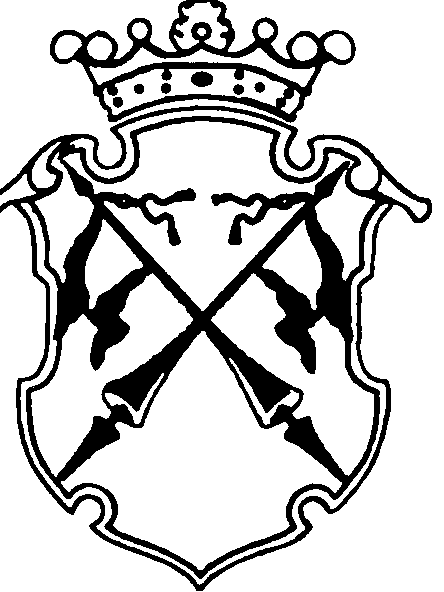 